В соответствии с Постановлением Правительства Российской Федерации от 19 октября 2017 г. № 1272 "О внесении изменения в постановление Правительства Российской Федерации от 31 августа 2016 г. № 868", Постановлением Правительства Российской Федерации от 18 апреля 2018 г. № 469 "О внесении изменений в постановление Правительства Российской Федерации от 31 августа 2016 г. № 868",администрация Русско-Алгашинского сельского поселения Шумерлинского района п о с т а н о в л я е т:1. В пункте 2 постановления администрации Русско-Алгашинского сельского поселения Шумерлинского района от 28.04.2017 №22 "Об утверждении Порядка формирования и ведения реестра источников доходов бюджета Русско-Алгашинского сельского поселения Шумерлинского района" слова "с 1 января 2019 года" заменить словами "с 1 января 2022 года, в части использования перечня источников доходов Российской Федерации в соответствии с пунктом 14 Порядка и реестра источников доходов Российской Федерации в соответствии с пунктом 17 Порядка для формирования информации, включаемой в реестр источников доходов бюджета Русско-Алгашинского сельского поселения Шумерлинского района, - с 1 января 2021 года".2. Настоящее постановление вступает в силу после дня официального опубликования.Глава администрацииРусско-Алгашинского сельского поселенияШумерлинского района                                                                            В.Н.СпиридоновЧĂВАШ  РЕСПУБЛИКИÇĚМĚРЛЕ РАЙОНĚЧĂВАШ  РЕСПУБЛИКИÇĚМĚРЛЕ РАЙОНĚ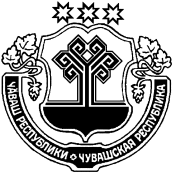 ЧУВАШСКАЯ РЕСПУБЛИКА ШУМЕРЛИНСКИЙ  РАЙОН  ЧУВАШСКАЯ РЕСПУБЛИКА ШУМЕРЛИНСКИЙ  РАЙОН  ВЫРĂС УЛХАШ ЯЛ ПОСЕЛЕНИЙĚН ПУÇЛĂХĚ ЙЫШĂНУ«22»ноября  2018  №60Вырăс Улхаш салиВЫРĂС УЛХАШ ЯЛ ПОСЕЛЕНИЙĚН ПУÇЛĂХĚ ЙЫШĂНУ«22»ноября  2018  №60Вырăс Улхаш салиАДМИНИСТРАЦИЯ РУССКО-АЛГАШИНСКОГО СЕЛЬСКОГО ПОСЕЛЕНИЯ ПОСТАНОВЛЕНИЕ«22» ноября  2018 № 60село Русские АлгашиАДМИНИСТРАЦИЯ РУССКО-АЛГАШИНСКОГО СЕЛЬСКОГО ПОСЕЛЕНИЯ ПОСТАНОВЛЕНИЕ«22» ноября  2018 № 60село Русские АлгашиО внесении изменения в постановление администрации Русско-Алгашинского  сельского поселения Шумерлинского района от 28.04.2017 № 22 "Об утверждении Порядка формирования и ведения реестра источников доходов бюджета Русско-Алгашинского сельского поселения Шумерлинского района"О внесении изменения в постановление администрации Русско-Алгашинского  сельского поселения Шумерлинского района от 28.04.2017 № 22 "Об утверждении Порядка формирования и ведения реестра источников доходов бюджета Русско-Алгашинского сельского поселения Шумерлинского района"О внесении изменения в постановление администрации Русско-Алгашинского  сельского поселения Шумерлинского района от 28.04.2017 № 22 "Об утверждении Порядка формирования и ведения реестра источников доходов бюджета Русско-Алгашинского сельского поселения Шумерлинского района"